Domácí úkol – do pondělí 8. 4.1. K lichotivému nebo hanlivému slovu napiš slovo neutrální.2. Doplň správně: i, í, y, ý.3. Vypočítej.4. Na příští středu (10. 4.) si připrav krátké povídání (5 až 10 vět) o nějakém místě v Česku, které znáš. Může to být třeba vesnice či město, kam jezdíváš na prázdniny, hrad, zámek, hora nebo jiná zajímavost, kde jste byli na výletě. Poraď se s rodiči. Prosím, vynech Prahu – o té se budeme učit jindy. Můžeš donést i fotku, pohlednici nebo suvenýr (ale nemusíš, obrázky můžeme najít na internetu a promítnout).Název místa mi, prosím, řekni už teď v pátek (5. 4.), abych věděla, o čem kdo bude mluvit.5. Čtení:  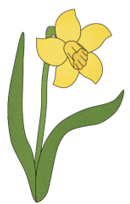 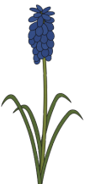 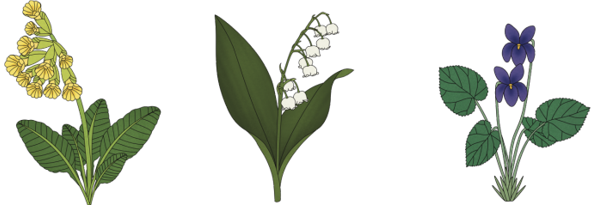 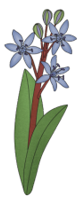 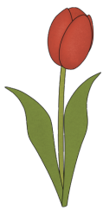 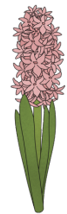 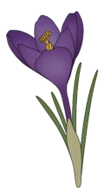 barabiznapejsánekhajatžrádloHonzíkfrňákseš   tžádn   r   bářtat   neknot   ž   zeňpaž   tka hospod   něš   pč   sloc   trónj   zdenkar   č ořech   uč   telkrokod   lj   h drah   k   selákopret   nan   ckruh   novin   srd   čkoc   l ch   bachř   pakdeštn   klék    mot   l rod   čepř   klad24 + 12 =36 – 12 =8 · 3 =24 + 23 =47 – 23 =4 · 2 =37 + 12 =49 – 12 = 5 · 2 =34 + 21 =55 – 21 =7 · 3 =35 + 32 =67 – 32 =5 · 3 =43 + 15 =58 – 15 =8 · 2 =43 + 21 = 64 – 21 =9 · 3 =